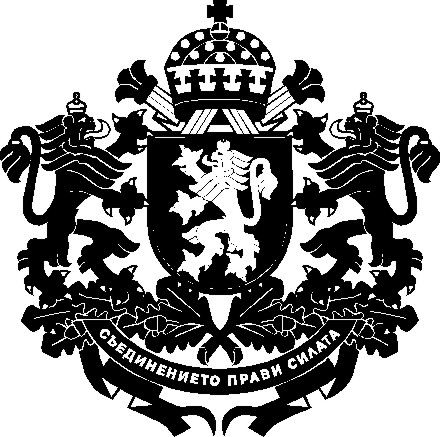 РЕПУБЛИКА БЪЛГАРИЯМинистър на земеделието, храните и горитеЗаповед№ РД09-1045София, 15.11.2019 г.На основание чл. 47б, ал. 5 от Закона за подпомагане на земеделските производители и одобрен от министъра на земеделието, храните и горите доклад № 93-7567/15.11.2019 г.НАРЕЖДАМ:Утвърждавам Уведомление за възстановяване на индивидуалните размери на държавната помощ по схема за държавна помощ „Помощ под формата на отстъпка от стойността на акциза върху газьола, използван в първично селскостопанско производство”, съгласно Приложението.Контрол по изпълнението на настоящата заповед възлагам на заместник-министъра на земеделието, храните и горите доц. д-р Янко Иванов.Заповедта да се доведе до знанието на съответните длъжностни лица за сведение и изпълнение.ДЕСИСЛАВА ТАНЕВА    /П/министър на земеделието, храните и горите